Федеральное государственное бюджетное образовательное учреждение высшего образования «Нижегородский государственный педагогический университет имени Козьмы Минина» (Мининский университет)Факультет психологии и педагогикиКафедра психологии и педагогики дошкольного и начального образования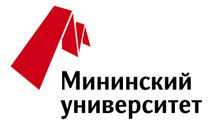 603950, Нижний Новгород, ул. Ульянова, 1Тел: (831) 262-20-41, доб. 275e-mail: dovosp@bk.ruсайт: http://www.mininuniver.ruблог кафедры: http://ppfsocial.wordpress.com/ПЕРВОЕ ИНФОРМАЦИОННОЕ ПИСЬМО – приглашение Всероссийская научно-практическая конференция "Современное дошкольное и начальное образование: проблемы и тенденции развития"21 апреля 2020 годаУВАЖАЕМЫЕ КОЛЛЕГИ!ФГБОУ ВО «Нижегородский государственный педагогический университет имени Козьмы Минина» приглашает преподавателей и студентов педагогических вузов и колледжей, преподавателей системы повышения квалификации работников образования, руководителей образовательных организаций, учителей начальной школы, воспитателей дошкольных образовательных организаций принять участие во Всероссийской научно-практической конференции "Современное дошкольное и начальное образование: проблемы и тенденции развития " Цели конференции: коллективное осмысление проблем и перспектив развития дошкольного и начального образования, основных направлений реализации Федерального государственного образовательного стандарта дошкольного и начального образования.Тематика конференции (научные направления конференции): Проблемы и перспективы развития начального общего образования - Реализация системно-деятельностного и компетентностного подходов в начальном образовании. - Развивающее образование. - Формирование универсальных учебных действий у младших школьников. - Достижение личностных, предметных и метапредметных результатов начального образования. - Оценка достижения планируемых результатов, организация диагностики и педагогического мониторинга. - Организация внеурочной деятельности учащихся начальных классов. - Реализация задач духовно-нравственного развития и воспитания учащихся начальных классов. - Формирование основ гражданской идентичности у младших школьников. - Эстетическое воспитание младших школьников. - Воспитание культуры здорового и безопасного образа жизни у младших школьников. - Формирование ИКТ-компетентности учащихся начальных классов. - Цифровая школа. - Современные технологии начального образования. - Социальное партнерство семьи и школы в воспитании младших школьников. - Особенности деятельности учителей начальных классов и учителей-предметников в условиях реализации ФГОС НОО. - Подготовка студентов педагогических вузов и колледжей к работе в условиях реализации ФГОС НОО. - Формирование профессиональных компетенций педагогов начального образования.Проблемы и перспективы развития дошкольного образования:- Специфика организации образовательного процесса ДОО.- Использование современных инновационных технологий в работе с воспитанниками дошкольных организаций. - Вопросы преемственности дошкольного и начального образования. - Сотрудничество дошкольной организации с семьями воспитанников и социальными партнерами. - Проектирование образовательной среды дошкольной образовательной организации. - Формирование профессиональных компетенций педагогов дошкольного образования. - Система дополнительного дошкольного образования. - Подготовка студентов педагогических вузов и колледжей к работе в условиях реализации ФГОС дошкольного образования.Условия участия в конференции:Для участия в конференции необходимо предоставить:статью объемом от 3 до 5 страниц (см. Приложение 1. Требования к оформлению статьи), авторы статьи – не более двух;заявку (регистрационную форму участника) (см. Приложение 2), оформляется одна заявка на одну статью, независимо от количества соавторов;Организационный взнос оплачивается только после получения по электронной почте подтверждения от организаторов о том, что статья принята к печати. В этом случае автору по электронной почте будут высланы реквизиты для оплаты орг.взноса. После оплаты нужно отсканировать (или сфотографировать) и прислать по указанному адресу в прикрепленном файле квитанцию об оплате, указав в письме ее дату. Все участники, приславшие статьи, могут выступить с докладами на конференции (продолжительность выступления не более 15 минут на пленарном заседании, не более 10 минут – на секционном). Иногородние участники, проживающие за пределами Нижегородской области, принимают участие в конференции заочно. Возможно очное участие при условии самостоятельного бронирования гостиницы и оплаты всех расходов направляющей стороной. В качестве гостей конференции (участие в конференции без выступления) организаторы конференции будут рады видеть всех интересующихся проблемами дошкольного и начального образования. Организационный комитет:Председатель организационного комитета: Белинова Наталья Владимировна, кандидат педагогических наук, заведующая кафедрой психологии и педагогики дошкольного и начального образования (ПиПДиНО) ФГБОУ ВО НГПУ им. К. Минина. Заместитель председателя организационного комитета: Деменева Надежда Николаевна, кандидат педагогических наук, доцент кафедры психологии и педагогики дошкольного и начального образования (ПиПДиНО) ФГБОУ ВО НГПУ им. К.Минина Состав организационного комитета:1) Александрова Наталья Сергеевна, доктор педагогических наук, профессор кафедры педагогики и методики дошкольного и начального образования ФГБОУ ВО ВГУ (по согласованию);2) Баскаева Жанна Хасанбековна, кандидат педагогических наук, доцент, заведующий кафедрой начального и дошкольного образования Северо-Осетинского государственного университета имени К.Л. Хетагурова (по согласованию);3) Бичева Ирина Борисовна, кандидат педагогических наук, доцент кафедры психологии и педагогики дошкольного и начального образования ФГБОУ ВО НГПУ им. К. Минина;4) Бывшева Марина Валерьевна, кандидат педагогических наук, декан факультета педагогики и психологии дошкольного образования доцент кафедры педагогики и психологии детства ФГБОУ ВО УрГПУ, руководитель Ассоциации педагогов дошкольного образования г. Екатеринбурга (по согласованию);5) Гуцу Елена Геннадьевна, кандидат психологических наук, доцент кафедры психологии и педагогики дошкольного и начального образования ФГБОУ ВО НГПУ им. К. Минина;6) Иванова Наталья Валентиновна, кандидат психологических наук, доцент кафедры психологии и педагогики дошкольного и начального образования ФГБОУ ВО НГПУ им. К. Минина;7) Козина Елена Федоровна, кандидат педагогических наук, доцент, департамент методики обучения ГАУО ВО МГПУ, Институт педагогики и психологии образования;8) Колесова Оксана Вячеславовна, кандидат педагогических наук, доцент кафедры психологии и педагогики дошкольного и начального образования ФГБОУ ВО НГПУ им. К. Минина;9) Кочетова Елена Викторовна, старший преподаватель кафедры психологии и педагогики дошкольного и начального образования ФГБОУ ВО НГПУ им. К. Минина;10) Красильникова Лариса Владимировна, кандидат педагогических наук, доцент кафедры психологии и педагогики дошкольного и начального образования ФГБОУ ВО НГПУ им. К. Минина;11) Минаева Елена Викторовна, кандидат психологических наук, доцент кафедры психологии и педагогики дошкольного и начального образования ФГБОУ ВО НГПУ им. К. Минина;12) Сальникова Юлия Николаевна, кандидат педагогических наук, доцент ГАУ ДПО Ярославской области Институт развития образования (по согласованию);13) Ханова Татьяна Геннадьевна, кандидат педагогических наук, доцент кафедры психологии и педагогики дошкольного и начального образования ФГБОУ ВО НГПУ им. К. Минина.Сроки подачи и публикации материалов:Заявки и статьи принимаются до 1 февраля 2020 г. Сборник материалов планируется разместить в РИНЦ. Опубликованы будут статьи только тех участников, которые своевременно оплатили организационный взнос и предоставили об этом сведения (при условии оформления статей в соответствии с требованиями).  Стоимость публикации – 180 рублей за одну страницу. Оплата не позднее 1 марта 2020 г.Иногородним участникам сборники будут высланы по почте (можно указать в заявке в примечаниях, необходим ли печатный экземпляр сборника или достаточно электронного варианта). Остальные участники могут получить сборники в НГПУ им. К. Минина после сообщения о том, что сборник напечатан. Обращаем внимание, что авторам передается один сборник, если у них опубликована одна статья. Второму автору сборник может быть прислан в электронном виде. Всем участникам (с учетом указания этого в заявке. См. Примечания) будет также предоставлен сертификат участника конференции.С УВАЖЕНИЕМ, ОРГАНИЗАЦИОННЫЙ КОМИТЕТ КОНФЕРЕНЦИИПриложение 1. Требования к оформлению статейСтатьи принимаются до 1 февраля 2020 г. по электронной почте dovosp@bk.ru (по проблемам дошкольного образования), demeneva@gmail.com (по проблемам начального образования), с пометкой в строке «Тема» - Конференция. ФИО авторов (указать). Общий объем одной публикации от 3 до 5 страниц. Текст нужно проверить в системе Антиплагиат, оригинальность должна составлять не менее 70 %. 	Для набора текста статьи необходимо использовать редактор Microsoft Word. Формат страницы: А4 (210x297мм). Поля: верхнее, нижнее, левое, правое – 2,0 см; шрифт Times New Roman; кегль 12; межстрочный интервал – 1, абзацный отступ – 1,25. Устанавливается автоматический перенос слов, нумерация страниц не проставляется. В тексте статьи не используются жирный шрифт и подчеркивание, допускается курсив.Структура статьи.УДК: - выравнивание по левому краю. Определить УДК можно по ссылке http://scipress.ru/udk.html	Сначала печатается название статьи, информация об авторе(ах), аннотация и ключевые слова на русском языке, а затем эта же информация на английском языке.	- Название статьи печатается ПРОПИСНЫМИ буквами, полужирным шрифтом, выравнивание осуществляется по центру, не используются переносы. Название статьи должно быть не больше 2-3 строк.	- Информация об авторе(ах) печатается на следующих двух строках (располагается   справа, выравнивание по правому краю, шрифт Times New Roman; кегль 12): на одной строке указывается фамилия и инициалы автора; ученая степень (если есть) и должность, а на другой строке (или двух строках) печатается название организации (в именительном падеже). Для вузов дается название в таком виде: Нижегородский государственный педагогический университет им. К. Минина, для школ: МБОУ СОШ № 2, г. Нижний Новгорода, для дошкольных организаций: МБДОУ «Детский сад № 319», г. Нижний Новгород (или г. Балахна, Нижегородская обл.) - Аннотация статьи печатается на следующей строке (шрифт Times New Roman; кегль 12). Сначала пишется (без абзацного отступа) слово Аннотация, ставится точка. Затем печатается текст аннотации объемом не более 1000 знаков с пробелами. В конце ставится точка. - Ключевые слова печатаются на следующей строке, ставится двоеточие. Точка в конце не ставится. Ключевые слова должны характеризовать предметную область статьи - не более 10 слов.  - Далее эта же информация на английском языке. Требования к оформлению аналогичны требованиям к материалу на русском языке.	- Текст статьи печатается через 1 строку, выравнивание по ширине. Ссылки на использованные источники обязательны. Оформление ссылок и списка литературы: ссылки должны быть оформлены в виде квадратных скобок с отсылкой к соответствующему пункту списка литературы (например: [3; с. 35]). 	Если в статье имеются таблицы, рисунки или диаграммы, то их необходимо оформлять следующим образом. -  Таблицы – размер шрифта табличного текста 12, межстрочный интервал 1, название таблиц: Таблица 1- Название   (курсив без точки) печатается над таблицей, выравнивание по ширине без абзацного отступа. В тексте статьи в скобках делается ссылка на таблицу (табл.1).ПРИМЕР ОФОРМЛЕНИЯ ТАБЛИЦЫТаблица 1 - Результаты исследования знаний праздничной символики дня Победы в ВОВ на основе изучения рисунков младших школьников- Рисунки – формат ipg, gif, bmp, названия рисунков: Рисунок 1. Название (курсив без точки) печатается под рисунком, выравнивание по ширине без абзацного отступа. В тексте статьи в скобках делается ссылка на рисунок (Рис.1).ПРИМЕР ОФОРМЛЕНИЯ РИСУНКА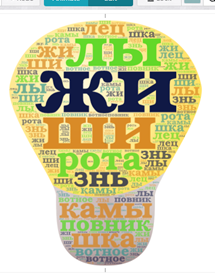 Рисунок 1. «Облако тегов»          Диаграммы оформляются аналогично рисункам. В тексте статьи в скобках делается ссылка на диаграмму (Диаграмма 1).Оформление списка литературыСписок литературы – без абзацного отступа, без двоеточия, без точки. Источники в списке литературы располагаются по алфавиту и оформляются по ГОСТ 7.05-2008. - Абзацный отступ не делается.ПРИМЕР ОФОРМЛЕНИЯ СПИСКА ЛИТЕРАТУРЫСписок литературы1. Андерсен, Б. Б. Мультимедиа в образовании: специализ. учеб. курс / Б.Б. Андерсен,      К. Ван дер Бринк. 2-е изд., испр. и доп. М.: Дрофа, 2007. 223 с. 2. Новые педагогические и информационные технологии в системе образования: Учеб. пособие для студентов  вузов  / Полат Е.С., Бухаркина М.Ю., Моисеева М.В., Петров А.Е.; Под ред. Е.С. Полат. М.: Академия, 2008. 269 с.3. Бичева, И. Б. Особенности формирования правовой компетентности будущего педагога дошкольного образования / И.Б. Бичева, Т.Г. Ханова, П.Ю. Потанина, Н.Е. Гладкова. //Международный журнал экспериментального образования. 2017. № 5. С. 32-35.	- Оргкомитет оставляет за собой право не принимать к печати статьи, не соответствующие тематике конференции или содержащие заимствованные материалы без оформления ссылок. Статьи печатаются в авторской редакции. При необходимости оргкомитет выполняет редактирование и согласовывает это с автором. Все данные в статье и в заявке должны совпадать. При внесении изменений в статью при редактировании ее автором (например, при изменении списка литературы) необходимо внести соответствующие изменения в заявку.Образец оформления статьиУДК 000.0НАЗВАНИЕ СТАТЬИПетрова В.Н., канд. пед. наук, доцент,Кузнецова А.А., магистрантНижегородский государственный педагогический университет им. К. Минина, г. Нижний НовгородАннотация. Текст.Ключевые слова: ARTICLE TITLEPetrova V.N., Ph.D., associate Professor,Kuznetsova A.A., postgraduate studentMinin Nizhny Novgorod State Pedagogical University, Nizhny NovgorodAbstract. Text.Key words:Текст статьи. Текст статьи. Текст статьи. Текст статьи. Текст статьи. Текст статьи. Текст статьи. Текст статьи. Текст статьи. Текст статьи. Текст статьи.Список литературы1.2.Приложение 2Заявка (регистрационная форма участника):ПримечаниеСимволикаКоличество рисунков с данной символикойДаты начала или окончания ВОВ27Георгиевская лента17Фамилия автора 1 – русский языкИмя Отчество автора 1 (полностью) – русский языкФамилия автора 1 –  английский языкИмя Отчество автора 1 – английский языкМесто работы или учебы автора 1  (полностью) – русский языкДолжность автора 1– русский языкМесто работы или учебы автора 1 – английский языкДолжность автора 1–английский языкУченая степень, звание 1 (полностью) – русский языкSPIN код автора 1 (при его наличии статья сразу будет привязана к авторскому профилю  в РИНЦ )Домашний адрес с индексом автора 1Контактный телефон автора 1Фамилия автора 2 – русский языкИмя Отчество автора 1 (полностью) – русский языкФамилия автора 2 –  английский языкИмя Отчество автора 2 – английский языкМесто работы или учебы автора 2  (полностью) – русский языкДолжность автора 2– русский языкМесто работы или учебы автора 2 – английский языкДолжность автора 2–английский языкЕ-mail автора 2Ученая степень, звание, должность автора 2 (полностью) – русский языкSPIN код автора 2 (при его наличии статья сразу будет привязана к авторскому профилю  в РИНЦ )Домашний адрес с индексом автора 2Контактный телефон автора 2Название статьи – русский языкНазвание статьи – английский языкАннотация – русский языкАннотация – английский языкУДККлючевые слова – русский языкКлючевые слова – английский языкСписок литературы– русский языкНеобходимость сертификата участникадля каждого из авторовФорма предоставления сборника (печатная или электронная)